МИНИСТЕРСТВО СОЦИАЛЬНОГО БЛАГОПОЛУЧИЯ И СЕМЕЙНОЙ ПОЛИТИКИ КАМЧАТСКОГО КРАЯПРИКАЗКамчатский край Об утверждении Административного регламентапо предоставлению органами местного самоуправления муниципальной услуги в сфере переданных полномочий Российской Федерации «Назначение денежных средств на содержание детей, находящихся под опекой или попечительством (в том числе при установлении опеки или попечительства по договору об осуществлении опеки или попечительства либо по договору о приемной семье), проживающих в Камчатском крае»В соответствии с Законом Камчатского края от 03.12.2007 № 702 «Об организации и осуществлении деятельности по опеке и попечительству в Камчатском крае», Законом Камчатского края от 01.04.2014 № 419 «О наделении органов местного самоуправления муниципальных образований в Камчатском крае государственными полномочиями по опеке и попечительству в Камчатском крае» , Законом Камчатского края от 04.12.2008 № 165 «Об установлении порядка выплаты и размеров денежных средств на содержание детей, находящихся под опекой или попечительством»Утвердить прилагаемый Административный регламент по предоставлению органами местного самоуправления муниципальной услуги в сфере переданных полномочий Российской Федерации «Назначение денежных средств на содержание детей, находящихся под опекой или попечительством (в том числе при установлении опеки или попечительства по договору об осуществлении опеки или попечительства либо по договору о приемной семье), проживающих в Камчатском крае».Признать утратившим силу Приказ Министерства социального благополучия и семейной политики Камчатского края от 09.12.2021 № 1849-п «Об утверждении Административного регламента предоставления органами местного самоуправления муниципальных образований в Камчатском крае, наделенных государственными полномочиями по опеке и попечительству, государственной услуги по назначению и выплате опекунам (попечителям), приемным родителям денежных средств на содержание детей, находящихся под опекой или попечительством (в том числе, при установлении опеки или попечительства по договору об осуществлении опеки или попечительства либо по договору о приемной семье)».Утвержден приказом Министерства социального благополучия от DATEDOUBLEACTIVATED № DOCNUMBERАдминистративный регламентпо предоставлению органами местного самоуправления муниципальной услуги в сфере переданных полномочий Российской Федерации «Назначение денежных средств на содержание детей, находящихся под опекой или попечительством (в том числе при установлении опеки или попечительства по договору об осуществлении опеки или попечительства либо по договору о приемной семье), проживающих в Камчатском крае»I. Общие положенияНастоящий Административный регламент устанавливает порядок и стандарт предоставления муниципальной услуги «Назначение денежных средств на содержание детей, находящихся под опекой или попечительством (в том числе при установлении опеки или попечительства по договору об осуществлении опеки или попечительства либо по договору о приемной семье), проживающих в Камчатском крае» (далее – Услуга).Услуга предоставляется опекунам, попечителям (приемным родителям) (далее – заявители), указанным в таблице 1 приложения № 1 к настоящему Административному регламенту.Услуга должна быть предоставлена заявителю в соответствии с вариантом предоставления Услуги (далее – вариант).Вариант определяется в соответствии с таблицей 2 приложения № 1 к настоящему Административному регламенту исходя из общих признаков заявителя, а также из результата предоставления Услуги, за предоставлением которой обратился указанный заявитель.Признаки заявителя определяются путем профилирования, осуществляемого в соответствии с настоящим Административным регламентом.Информация о порядке предоставления Услуги размещается в федеральной государственной информационной системе «Единый портал государственных и муниципальных услуг (функций)» (далее – Единый портал) и в иных государственных информационных системах, в том числе на региональном портале государственных и муниципальных услуг (функций) (далее – Региональный портал).II. Стандарт предоставления УслугиНаименование УслугиНазначение денежных средств на содержание детей, находящихся под опекой или попечительством (в том числе при установлении опеки или попечительства по договору об осуществлении опеки или попечительства либо по договору о приемной семье), проживающих в Камчатском крае.Наименование органа, предоставляющего УслугуУслугу предоставляет орган местного самоуправления муниципального образования в Камчатском крае, осуществляющий государственные полномочия Камчатского края (далее – Орган местного самоуправления).Предоставление Услуги в многофункциональных центрах предоставления государственных и муниципальных услуг (далее – МФЦ) осуществляется при наличии соглашения с таким МФЦ.МФЦ, в которых организуется предоставление Услуги, не могут принимать решение об отказе в приеме заявления о предоставлении Услуги (далее – заявление) и документов и (или) информации, необходимых для ее предоставления.Результат предоставления УслугиПри обращении заявителя за назначением ежемесячной выплаты результатами предоставления Услуги являются:решение о предоставлении Услуги (оригинал документа);решение об отказе в предоставлении Услуги (оригинал документа).Формирование реестровой записи в качестве результата предоставления Услуги не предусмотрено.Документ, содержащий решение о предоставлении Услуги, настоящим Административным регламентом не предусмотрен.При обращении заявителя за исправлением ошибок и опечаток в документах, выданных в результате предоставления услуги результатами предоставления Услуги являются:решение о предоставлении Услуги (оригинал документа);решение об отказе в предоставлении услуги (оригинал документа).Формирование реестровой записи в качестве результата предоставления Услуги не предусмотрено.Документ, содержащий решение о предоставлении Услуги, настоящим Административным регламентом не предусмотрен. Результаты предоставления Услуги могут быть получены посредством почтовой связи, в Органе местного самоуправления, посредством Единого портала, в МФЦ.Срок предоставления УслугиМаксимальный срок предоставления Услуги составляет 10 рабочих дней со дня регистрации заявления о предоставлении Услуги и документов, необходимых для предоставления Услуги.Срок предоставления Услуги определяется для каждого варианта и приведен в их описании, содержащемся в разделе III настоящего Административного регламента.Правовые основания для предоставления УслугиПеречень нормативных правовых актов, регулирующих предоставление Услуги, информация о порядке досудебного (внесудебного) обжалования решений и действий (бездействия) Органа местного самоуправления, а также о должностных лицах, муниципальных служащих, работниках Органа местного самоуправления размещены на официальном сайте Органа местного самоуправления в информационно-телекоммуникационной сети «Интернет» (далее – сеть «Интернет»), а также на Едином портале.Исчерпывающий перечень документов, необходимых для предоставления УслугиИсчерпывающий перечень документов, необходимых в соответствии с законодательными или иными нормативными правовыми актами для предоставления Услуги, которые заявитель должен представить самостоятельно:документы, удостоверяющие личность заявителя:паспорт гражданина Российской Федерации (при подаче заявления в МФЦ: оригинал или копия документа, заверенная в порядке, установленном законодательством Российской Федерации; в Органе местного самоуправления: оригинал или копия документа, заверенная в порядке, установленном законодательством Российской Федерации, предоставляется в территориальный орган Фонда, оригинал или копия документа, заверенная в порядке, установленном законодательством Российской Федерации; посредством Единого портала: представление документа не требуется, ЕСИА; посредством почтовой связи: копия документа, заверенная в порядке, установленном законодательством Российской Федерации);иной документ, удостоверяющий личность гражданина Российской Федерации в соответствии с законодательством Российской Федерации (при подаче заявления в МФЦ: оригинал или копия документа, заверенная в порядке, установленном законодательством Российской Федерации; посредством Единого портала: представление документа не требуется, ЕСИА; в Органе местного самоуправления: оригинал или копия документа, заверенная в порядке, установленном законодательством Российской Федерации; посредством почтовой связи: копия документа, заверенная в порядке, установленном законодательством Российской Федерации);документы, удостоверяющие личность представителя заявителя (при подаче заявления в МФЦ: оригинал или копия документа, заверенная в порядке, установленном законодательством Российской Федерации; посредством почтовой связи: копия документа, заверенная в порядке, установленном законодательством Российской Федерации; посредством Единого портала: представление документа не требуется, ЕСИА; в Органе местного самоуправления: оригинал или копия документа, заверенная в порядке, установленном законодательством Российской Федерации):паспорт гражданина Российской Федерации;иной документ, удостоверяющий личность гражданина Российской Федерации в соответствии с законодательством Российской Федерации;документ, подтверждающий полномочия представителя заявителя, – доверенность, подтверждающая полномочия представителя заявителя (при подаче заявления в МФЦ: оригинал или копия документа, заверенная в порядке, установленном законодательством Российской Федерации; посредством почтовой связи: копия документа, заверенная в порядке, установленном законодательством Российской Федерации; в Органе местного самоуправления: оригинал или копия документа, заверенная в порядке, установленном законодательством Российской Федерации; посредством Единого портала: скан-копия документа).Исчерпывающий перечень документов, необходимых в соответствии с законодательными или иными нормативными правовыми актами для предоставления Услуги, которые заявитель вправе представить по собственной инициативе, – документы о регистрации по месту жительства и месту пребывания гражданина Российской Федерации в пределах Российской Федерации (при подаче заявления посредством Единого портала: скан-копия документа; в МФЦ: оригинал или копия документа, заверенная в порядке, установленном законодательством Российской Федерации; в Органе местного самоуправления: оригинал или копия документа, заверенная в порядке, установленном законодательством Российской Федерации; посредством почтовой связи: оригинал или копия документа, заверенная в порядке, установленном законодательством Российской Федерации):свидетельство о регистрации по месту жительства;свидетельство о регистрации по месту пребывания. Представление заявителем документов, предусмотренных в настоящем подразделе, а также заявления осуществляется посредством почтовой связи, в Органе местного самоуправления, посредством Единого портала, в МФЦ.Исчерпывающий перечень оснований для отказа
в приеме заявления и документов, необходимых для предоставления УслугиОрган местного самоуправления отказывает заявителю в приеме заявления и документов при наличии следующих оснований:представленные заявителем документы содержат подчистки и исправления текста, не заверенные в порядке, установленном законодательством Российской Федерации;документы предоставлены лицом, не имеющим полномочий на их предоставление в соответствии с действующим законодательством;документ, удостоверяющий личность заявителя, содержит повреждения, наличие которых не позволяет в полном объеме использовать информацию и сведения, прочитать текст и распознать реквизит;документы, являющиеся обязательными для представления, не предоставлены;установлен факт наличия в представленных документах (сведениях) недостоверной и (или) неполной информации.Исчерпывающий перечень оснований для приостановления предоставления Услуги или отказа в предоставлении УслугиОснования для приостановления предоставления Услуги законодательством Российской Федерации не предусмотрены.Орган местного самоуправления отказывает заявителю в предоставлении Услуги при наличии следующих оснований:заявитель обратился за услугой не по адресу места жительства;заявитель не относится к кругу лиц, имеющих право на получение Услуги.Размер платы, взимаемой с заявителя 
при предоставлении Услуги, и способы ее взиманияВзимание государственной пошлины или иной платы за предоставление Услуги законодательством Российской Федерации не предусмотрено.Максимальный срок ожидания в очереди при подаче заявителем заявления и при получении результата предоставления УслугиМаксимальный срок ожидания в очереди при подаче заявления составляет 15 минут. Максимальный срок ожидания в очереди при получении результата Услуги составляет 15 минут.Срок регистрации заявленияСрок регистрации заявления и документов, необходимых для предоставления Услуги, составляет со дня подачи заявления и документов, необходимых для предоставления Услуги:посредством почтового отправления – 1 рабочий день; посредством Единого портала – 1 рабочий день; в МФЦ – 1 рабочий день; в Органе местного самоуправления – 1 рабочий день.Требования к помещениям, в которых предоставляется УслугаПомещения, в которых предоставляется Услуга, должны соответствовать следующим требованиям:допуск в помещение собаки-проводника при наличии документа, подтверждающего ее специальное обучение, выданного по форме, установленной федеральным органом исполнительной власти, осуществляющим функции по выработке и реализации государственной политики и нормативно-правовому регулированию в сфере социальной защиты населения;информационные стенды, столы (стойки) для письма размещаются в местах, обеспечивающих свободный доступ к ним лицам, имеющим ограничения к передвижению, в том числе инвалидам, использующим кресла-коляски;обеспечена возможность самостоятельного передвижения по территории здания, в котором предоставляется Услуга в целях доступа к месту предоставления Услуги, в том числе с помощью работников объекта, предоставляющих Услуги, ассистивных и вспомогательных технологий, а также сменного кресла-коляски;обеспечено сопровождение инвалидов, имеющих стойкие расстройства функции зрения и самостоятельного передвижения;обеспечены условия для беспрепятственного доступа в помещение (в том числе для инвалидов, использующих кресла-коляски, собак-проводников);центральный вход в здание (строение) оборудуется информационной табличкой (вывеской), содержащей информацию: наименование, адрес юридического лица в пределах места нахождения юридического лица, режим работы, номера телефонов для справок;залы ожидания оборудованы местами для оформления документов (столы (стойки) с канцелярскими принадлежностями) и образцами заполнения документов, а также стульями (креслами, лавками, скамейками);наличие доступных мест общего пользования (туалетов);прием заявителей осуществляется в кабинетах, которые оборудуются информационными табличками с указанием номера кабинета; фамилии, имени и отчества должностного лица, осуществляющего предоставление Услуги. Рабочие места должностных лиц, предоставляющих Услугу, оборудуются столами, стульями, компьютерами и оргтехникой, позволяющими своевременно и в полном объеме предоставлять Услугу;оказание должностными лицами, предоставляющими Услугу, иной необходимой инвалидам помощи в преодолении барьеров, мешающих получению Услуги и использованию помещений наравне с другими лицами;помещения, предназначенные для ознакомления заявителей с информационными материалами, оборудуются информационными стендами;в помещении предусмотрены стенды, содержащие информацию о порядке предоставления Услуги, в том числе о вариантах предоставления Услуги, а также информацию о место нахождении, графике работы, справочных телефонах, номерах телефонов-автоинформаторов (при наличии), адресах официальных сайтов в сети «Интернет», а также электронной почты подразделений, предоставляющих Услугу (при наличии);заявителю обеспечивается доступ к следующим документам и сведениям в электронном виде или на бумажном носителе: копиям нормативных правовых актов, регулирующих деятельность по предоставлению Услуги, тексту Административного регламента;обеспечено надлежащее размещение оборудования и носителей информации, необходимых для обеспечения беспрепятственного доступа к объектам (зданиям, помещениям), где предоставляется Услуга, с учетом ограничений жизнедеятельности;обеспечено дублирование необходимой для инвалидов звуковой и зрительной информации, а также надписей, знаков и иной текстовой и графической информации знаками, выполненными рельефно-точечным шрифтом Брайля;обеспечен допуск сурдопереводчика и тифлосурдопереводчика;в помещениях на видном месте располагаются схемы средств пожаротушения и пути эвакуации посетителей и должностных лиц;доступ заявителей к парковочным местам является бесплатным;в целях обеспечения конфиденциальности сведений о заявителе, одним специалистом одновременно ведется прием только одного посетителя. Одновременное консультирование и (или) прием двух и более посетителей не допускается;на территории, прилегающей к зданиям, оборудуются в установленном порядке места для парковки автотранспортных средств.Показатели доступности и качества УслугиК показателям доступности предоставления Услуги относятся: наличие необходимого количества специалистов, а также помещений, в которых осуществляется прием документов от заявителей; расположение помещений, предназначенных для предоставления Услуги, в зоне доступности к основным транспортным магистралям, в пределах пешеходной доступности для граждан; возможность выбора заявителем способов обращения за предоставлением Услуги и способов получения результатов Услуги; доступность обращения за предоставлением Услуги, в том числе для маломобильных групп населения; полнота и актуальность информации о порядке предоставления Услуги; предоставление заявителю возможности подачи заявления как в письменной форме, так и в форме электронного документа; возможность выбора заявителем формы обращения за предоставлением Услуги (лично, в форме электронного документа с использованием Единого портала); оперативность и достоверность предоставляемой информации о порядке предоставления Услуги.К показателям качества предоставления Услуги относятся:степень информированности заявителей о порядке предоставления Услуги (доступность информации об Услуге, возможность выбора способа получения информации);поддержание обратной связи с заявителем и учет ее результатов;отсутствие обоснованных жалоб со стороны заявителей по результатам предоставления Услуги;достоверность предоставляемой заявителям информации о сроках, порядке предоставления Услуги, документах, необходимых для ее предоставления;достоверность предоставляемой заявителям информации о ходе предоставления Услуги;удовлетворенность заявителей качеством оказания Услуги;отсутствие обоснованных жалоб заявителей на решения, действия (бездействие) должностных лиц, ответственных за предоставление Услуги;возможность получения полной информации о ходе предоставления Услуги, в том числе с использованием информационно-коммуникационных технологий;отсутствие заявлений об оспаривании решений, действий (бездействия) Органа местного самоуправления, его должностных лиц, принимаемых (совершенных) при предоставлении Услуги, по итогам рассмотрения которых вынесены решения об удовлетворении (частичном удовлетворении) требований Заявителей;соблюдение сроков предоставления Услуги и сроков выполнения административных процедур при предоставлении Услуги;полнота, актуальность и доступность информации о порядке предоставления Услуги.Иные требования к предоставлению УслугиУслуги, которые являются необходимыми и обязательными для предоставления Услуги, законодательством Российской Федерации не предусмотрены.Информационные системы, используемые для предоставления Услуги:Единый портал;федеральная государственная информационная система «Единая система межведомственного электронного взаимодействия».III. Состав, последовательность и сроки выполнения административных процедурПеречень вариантов предоставления УслугиПри обращении заявителя за назначением ежемесячной выплаты Услуга предоставляется в соответствии со следующими вариантами:Вариант 1: опекуны, попечители (приемные родители), обратился лично;Вариант 2: опекуны, попечители (приемные родители), уполномоченный представитель по доверенности.При обращении заявителя за исправлением ошибок и опечаток в документах, выданных в результате предоставления услуги Услуга предоставляется в соответствии со следующими вариантами:Вариант 3: опекуны, попечители (приемные родители), обратился лично;Вариант 4: опекуны, попечители (приемные родители), уполномоченный представитель по доверенности.Возможность оставления заявления без рассмотрения не предусмотрена. Профилирование заявителяВариант определяется путем анкетирования заявителя, в процессе которого устанавливается результат Услуги, за предоставлением которого он обратился, а также признаки заявителя. Вопросы, направленные на определение признаков заявителя, приведены в таблице 2 приложения № 1 к настоящему Административному регламенту.Профилирование осуществляется:посредством Единого портала;в МФЦ;в Органе местного самоуправления.По результатам получения ответов от заявителя на вопросы анкетирования определяется полный перечень комбинаций значений признаков в соответствии с настоящим Административным регламентом, каждая из которых соответствует одному варианту.Описания вариантов, приведенные в настоящем разделе, размещаются Органом местного самоуправления в общедоступном для ознакомления месте.Максимальный срок предоставления варианта Услуги составляет 10 рабочих дней со дня регистрации заявления и документов, необходимых для предоставления Услуги.Результатом предоставления варианта Услуги являются:решение о предоставлении Услуги (оригинал документа);решение об отказе в предоставлении Услуги (оригинал документа).Формирование реестровой записи в качестве результата предоставления Услуги не предусмотрено.Документ, содержащий решение о предоставлении Услуги, настоящим Административным регламентом не предусмотрен.Орган местного самоуправления отказывает заявителю в предоставлении Услуги при наличии следующих оснований:заявитель обратился за услугой не по адресу места жительства;заявитель не относится к кругу лиц, имеющих право на получение Услуги.Административные процедуры, осуществляемые при предоставлении Услуги в соответствии с настоящим вариантом:прием заявления и документов и (или) информации, необходимых для предоставления Услуги;принятие решения о предоставлении (об отказе в предоставлении) Услуги;предоставление результата Услуги;межведомственное информационное взаимодействие. В настоящем варианте предоставления Услуги не приведена административная процедура: приостановление предоставления Услуги, поскольку она не предусмотрена законодательством Российской Федерации.Прием заявления и документов и (или) информации, необходимых для предоставления УслугиПредставление заявителем документов и заявления, форма которого утверждена , осуществляется посредством почтовой связи, в Органе местного самоуправления, посредством Единого портала, в МФЦ.Исчерпывающий перечень документов, необходимых в соответствии с законодательными или иными нормативными правовыми актами для предоставления Услуги, которые заявитель должен представить самостоятельно, – документы, удостоверяющие личность заявителя (несколько документов по выбору заявителя):паспорт гражданина Российской Федерации (при подаче заявления в МФЦ: оригинал или копия документа, заверенная в порядке, установленном законодательством Российской Федерации; в Органе местного самоуправления: оригинал или копия документа, заверенная в порядке, установленном законодательством Российской Федерации, предоставляется в территориальный орган Фонда; посредством Единого портала: представление документа не требуется, ЕСИА; посредством почтовой связи: копия документа, заверенная в порядке, установленном законодательством Российской Федерации);иной документ, удостоверяющий личность гражданина Российской Федерации в соответствии с законодательством Российской Федерации (при подаче заявления в МФЦ: оригинал или копия документа, заверенная в порядке, установленном законодательством Российской Федерации; посредством Единого портала: представление документа не требуется, ЕСИА; в Органе местного самоуправления: оригинал или копия документа, заверенная в порядке, установленном законодательством Российской Федерации; посредством почтовой связи: копия документа, заверенная в порядке, установленном законодательством Российской Федерации).Исчерпывающий перечень документов, необходимых в соответствии с законодательными или иными нормативными правовыми актами для предоставления Услуги, которые заявитель вправе представить по собственной инициативе, – документы о регистрации по месту жительства и месту пребывания гражданина Российской Федерации в пределах Российской Федерации (при подаче заявления посредством Единого портала: скан-копия документа; в МФЦ: оригинал или копия документа, заверенная в порядке, установленном законодательством Российской Федерации; в Органе местного самоуправления: оригинал или копия документа, заверенная в порядке, установленном законодательством Российской Федерации; посредством почтовой связи: оригинал или копия документа, заверенная в порядке, установленном законодательством Российской Федерации) (несколько документов по выбору заявителя):свидетельство о регистрации по месту жительства;свидетельство о регистрации по месту пребывания. Способами установления личности (идентификации) заявителя при взаимодействии с заявителями являются: посредством почтовой связи – установление личности не требуется; в Органе местного самоуправления – документ, удостоверяющий личность; посредством Единого портала – единая система идентификации и аутентификации в инфраструктуре, обеспечивающей информационно-технологическое взаимодействие информационных систем, используемых для предоставления государственных и муниципальных услуг в электронной форме; в МФЦ – документ, удостоверяющий личность.Орган местного самоуправления отказывает заявителю в приеме заявления и документов при наличии следующих оснований:представленные заявителем документы содержат подчистки и исправления текста, не заверенные в порядке, установленном законодательством Российской Федерации;документы, являющиеся обязательными для представления, не предоставлены;установлен факт наличия в представленных документах (сведениях) недостоверной и (или) неполной информации.Услуга не предусматривает возможности приема заявления и документов, необходимых для предоставления варианта Услуги, по выбору заявителя, независимо от его места жительства или места пребывания (для физических лиц, включая индивидуальных предпринимателей) либо места нахождения (для юридических лиц).Срок регистрации заявления и документов, необходимых для предоставления Услуги, составляет со дня подачи заявления и документов, необходимых для предоставления Услуги:посредством почтового отправления – 1 рабочий день; посредством Единого портала – 1 рабочий день; в МФЦ – 1 рабочий день; в Органе местного самоуправления – 1 рабочий день.Принятие решения о предоставлении (об отказе в предоставлении) УслугиРешение о предоставлении Услуги принимается Органом местного самоуправления при выполнении каждого из следующих критериев принятия решения:заявитель обратился за услугой по адресу места жительства;заявитель относится к кругу лиц, имеющих право на получение Услуги.Решение об отказе в предоставлении Услуги принимается при невыполнении указанных критериев.Принятие решения о предоставлении Услуги осуществляется в срок, не превышающий 8 рабочих дней со дня получения Органом местного самоуправления всех сведений, необходимых для подтверждения критериев, предусмотренных настоящим вариантом предоставления Услуги, необходимых для принятия такого решения.Предоставление результата Услуги Способы получения результата предоставления Услуги:посредством Единого портала, посредством почтовой связи, в МФЦ, в Органе местного самоуправления – решение о предоставлении Услуги;посредством Единого портала, посредством почтовой связи, в МФЦ, в Органе местного самоуправления – решение об отказе в предоставлении Услуги.Предоставление результата Услуги осуществляется в срок, не превышающий 1 рабочего дня со дня принятия решения о предоставлении Услуги.Результат предоставления Услуги не может быть предоставлен по выбору заявителя независимо от его места жительства или места пребывания (для физических лиц, включая индивидуальных предпринимателей) либо места нахождения (для юридических лиц).Межведомственное информационное взаимодействие Для получения Услуги необходимо направление межведомственного информационного запроса «Сведения о регистрации по месту жительства граждан РФ». Поставщиком сведений является МВД России.Основанием для направления запроса является заявление (запрос) заявителя.Запрос направляется в течение 1 рабочего дня с момента возникновения основания для его направления.МВД России представляет запрашиваемые сведения в срок, не превышающий 8 часов с момента направления межведомственного запроса.Перечень направляемых в межведомственном информационном запросе сведений, а также в ответе на такой запрос (в том числе цели их использования) приведен в приложении № 2 к настоящему Административному регламенту.Максимальный срок предоставления варианта Услуги составляет 10 рабочих дней со дня регистрации заявления и документов, необходимых для предоставления Услуги.Результатом предоставления варианта Услуги являются:решение о предоставлении Услуги (оригинал документа);решение об отказе в предоставлении Услуги (оригинал документа).Формирование реестровой записи в качестве результата предоставления Услуги не предусмотрено.Документ, содержащий решение о предоставлении Услуги, настоящим Административным регламентом не предусмотрен.Орган местного самоуправления отказывает заявителю в предоставлении Услуги при наличии следующих оснований:заявитель обратился за услугой не по адресу места жительства;заявитель не относится к кругу лиц, имеющих право на получение Услуги.Административные процедуры, осуществляемые при предоставлении Услуги в соответствии с настоящим вариантом:прием заявления и документов и (или) информации, необходимых для предоставления Услуги;принятие решения о предоставлении (об отказе в предоставлении) Услуги;предоставление результата Услуги;межведомственное информационное взаимодействие. В настоящем варианте предоставления Услуги не приведена административная процедура: приостановление предоставления Услуги, поскольку она не предусмотрена законодательством Российской Федерации.Прием заявления и документов и (или) информации, необходимых для предоставления УслугиПредставление заявителем документов и заявления, форма которого утверждена , осуществляется посредством почтовой связи, в Органе местного самоуправления, посредством Единого портала, в МФЦ.Исчерпывающий перечень документов, необходимых в соответствии с законодательными или иными нормативными правовыми актами для предоставления Услуги, которые заявитель должен представить самостоятельно:документы, удостоверяющие личность представителя заявителя (при подаче заявления в МФЦ: оригинал или копия документа, заверенная в порядке, установленном законодательством Российской Федерации; посредством почтовой связи: копия документа, заверенная в порядке, установленном законодательством Российской Федерации; посредством Единого портала: представление документа не требуется, ЕСИА; в Органе местного самоуправления: оригинал или копия документа, заверенная в порядке, установленном законодательством Российской Федерации) (несколько документов по выбору заявителя):паспорт гражданина Российской Федерации;иной документ, удостоверяющий личность гражданина Российской Федерации в соответствии с законодательством Российской Федерации;документ, подтверждающий полномочия представителя заявителя, – доверенность, подтверждающая полномочия представителя заявителя (при подаче заявления в МФЦ: оригинал или копия документа, заверенная в порядке, установленном законодательством Российской Федерации; посредством почтовой связи: копия документа, заверенная в порядке, установленном законодательством Российской Федерации; в Органе местного самоуправления: оригинал или копия документа, заверенная в порядке, установленном законодательством Российской Федерации; посредством Единого портала: скан-копия документа).Исчерпывающий перечень документов, необходимых в соответствии с законодательными или иными нормативными правовыми актами для предоставления Услуги, которые заявитель вправе представить по собственной инициативе, – документы о регистрации по месту жительства и месту пребывания гражданина Российской Федерации в пределах Российской Федерации (при подаче заявления посредством Единого портала: скан-копия документа; в МФЦ: оригинал или копия документа, заверенная в порядке, установленном законодательством Российской Федерации; в Органе местного самоуправления: оригинал или копия документа, заверенная в порядке, установленном законодательством Российской Федерации; посредством почтовой связи: оригинал или копия документа, заверенная в порядке, установленном законодательством Российской Федерации) (несколько документов по выбору заявителя):свидетельство о регистрации по месту жительства;свидетельство о регистрации по месту пребывания. Способами установления личности (идентификации) заявителя при взаимодействии с заявителями являются: посредством почтовой связи – установление личности не требуется; в Органе местного самоуправления – документ, удостоверяющий личность; посредством Единого портала – единая система идентификации и аутентификации в инфраструктуре, обеспечивающей информационно-технологическое взаимодействие информационных систем, используемых для предоставления государственных и муниципальных услуг в электронной форме; в МФЦ – документ, удостоверяющий личность.Орган местного самоуправления отказывает заявителю в приеме заявления и документов при наличии следующих оснований:представленные заявителем документы содержат подчистки и исправления текста, не заверенные в порядке, установленном законодательством Российской Федерации;документы предоставлены лицом, не имеющим полномочий на их предоставление в соответствии с действующим законодательством;документы, являющиеся обязательными для представления, не предоставлены;установлен факт наличия в представленных документах (сведениях) недостоверной и (или) неполной информации.Услуга не предусматривает возможности приема заявления и документов, необходимых для предоставления варианта Услуги, по выбору заявителя, независимо от его места жительства или места пребывания (для физических лиц, включая индивидуальных предпринимателей) либо места нахождения (для юридических лиц).Срок регистрации заявления и документов, необходимых для предоставления Услуги, составляет со дня подачи заявления и документов, необходимых для предоставления Услуги:посредством почтового отправления – 1 рабочий день; посредством Единого портала – 1 рабочий день; в МФЦ – 1 рабочий день; в Органе местного самоуправления – 1 рабочий день.Принятие решения о предоставлении (об отказе в предоставлении) УслугиРешение о предоставлении Услуги принимается Органом местного самоуправления при выполнении каждого из следующих критериев принятия решения:заявитель обратился за услугой по адресу места жительства;заявитель относится к кругу лиц, имеющих право на получение Услуги.Решение об отказе в предоставлении Услуги принимается при невыполнении указанных критериев.Принятие решения о предоставлении Услуги осуществляется в срок, не превышающий 8 рабочих дней со дня получения Органом местного самоуправления всех сведений, необходимых для подтверждения критериев, предусмотренных настоящим вариантом предоставления Услуги, необходимых для принятия такого решения.Предоставление результата Услуги Способы получения результата предоставления Услуги:посредством Единого портала, посредством почтовой связи, в МФЦ, в Органе местного самоуправления – решение о предоставлении Услуги;посредством Единого портала, посредством почтовой связи, в МФЦ, в Органе местного самоуправления – решение об отказе в предоставлении Услуги.Предоставление результата Услуги осуществляется в срок, не превышающий 1 рабочего дня со дня принятия решения о предоставлении Услуги.Результат предоставления Услуги не может быть предоставлен по выбору заявителя независимо от его места жительства или места пребывания (для физических лиц, включая индивидуальных предпринимателей) либо места нахождения (для юридических лиц).Межведомственное информационное взаимодействие Для получения Услуги необходимо направление межведомственного информационного запроса «Сведения о регистрации по месту жительства граждан РФ». Поставщиком сведений является МВД России.Основанием для направления запроса является заявление (запрос) заявителя.Запрос направляется в течение 1 рабочего дня с момента возникновения основания для его направления.МВД России представляет запрашиваемые сведения в срок, не превышающий 8 часов с момента направления межведомственного запроса.Перечень направляемых в межведомственном информационном запросе сведений, а также в ответе на такой запрос (в том числе цели их использования) приведен в приложении № 2 к настоящему Административному регламенту.Максимальный срок предоставления варианта Услуги составляет 5 рабочих дней со дня регистрации заявления и документов, необходимых для предоставления Услуги.Результатом предоставления варианта Услуги являются:решение о предоставлении Услуги (оригинал документа);решение об отказе в предоставлении услуги (оригинал документа).Формирование реестровой записи в качестве результата предоставления Услуги не предусмотрено.Документ, содержащий решение о предоставлении Услуги, настоящим Административным регламентом не предусмотрен.Основания для отказа в предоставлении Услуги законодательством Российской Федерации не предусмотрены.Административные процедуры, осуществляемые при предоставлении Услуги в соответствии с настоящим вариантом:прием заявления и документов и (или) информации, необходимых для предоставления Услуги;принятие решения о предоставлении (об отказе в предоставлении) Услуги;предоставление результата Услуги. В настоящем варианте предоставления Услуги не приведены административные процедуры: межведомственное информационное взаимодействие, приостановление предоставления Услуги, поскольку они не предусмотрены законодательством Российской Федерации.Прием заявления и документов и (или) информации, необходимых для предоставления УслугиПредставление заявителем документов и заявления, форма которого утверждена , осуществляется посредством почтовой связи, в Органе местного самоуправления, посредством Единого портала, в МФЦ.Исчерпывающий перечень документов, необходимых в соответствии с законодательными или иными нормативными правовыми актами для предоставления Услуги, которые заявитель должен представить самостоятельно, – документы, удостоверяющие личность заявителя (при подаче заявления посредством Единого портала: представление документа не требуется, ЕСИА; в МФЦ: оригинал или копия документа, заверенная в порядке, установленном законодательством Российской Федерации; в Органе местного самоуправления: оригинал или копия документа, заверенная в порядке, установленном законодательством Российской Федерации; посредством почтовой связи: копия документа, заверенная в порядке, установленном законодательством Российской Федерации) (несколько документов по выбору заявителя):паспорт гражданина Российской Федерации;иной документ, удостоверяющий личность гражданина Российской Федерации в соответствии с законодательством Российской Федерации.Документы, необходимые для предоставления Услуги, которые заявитель вправе представить по собственной инициативе, законодательными или иными нормативными правовыми актами Российской Федерации не предусмотрены. Способами установления личности (идентификации) заявителя при взаимодействии с заявителями являются: посредством почтовой связи – установление личности не требуется; в Органе местного самоуправления – документ, удостоверяющий личность; посредством Единого портала – единая система идентификации и аутентификации в инфраструктуре, обеспечивающей информационно-технологическое взаимодействие информационных систем, используемых для предоставления государственных и муниципальных услуг в электронной форме; в МФЦ – документ, удостоверяющий личность.Орган местного самоуправления отказывает заявителю в приеме заявления и документов при наличии следующих оснований:документ, удостоверяющий личность заявителя, содержит повреждения, наличие которых не позволяет в полном объеме использовать информацию и сведения, прочитать текст и распознать реквизит;представленные заявителем документы содержат подчистки и исправления текста, не заверенные в порядке, установленном законодательством Российской Федерации.Услуга не предусматривает возможности приема заявления и документов, необходимых для предоставления варианта Услуги, по выбору заявителя, независимо от его места жительства или места пребывания (для физических лиц, включая индивидуальных предпринимателей) либо места нахождения (для юридических лиц).Срок регистрации заявления и документов, необходимых для предоставления Услуги, составляет со дня подачи заявления и документов, необходимых для предоставления Услуги:посредством почтового отправления – 1 рабочий день; посредством Единого портала – 1 рабочий день; в МФЦ – 1 рабочий день; в Органе местного самоуправления – 1 рабочий день.Принятие решения о предоставлении (об отказе в предоставлении) УслугиКритерии принятия решения о предоставлении Услуги законодательством Российской Федерации не предусмотрены.Принятие решения о предоставлении Услуги осуществляется в срок, не превышающий 4 рабочих дней со дня получения Органом местного самоуправления всех сведений.Предоставление результата Услуги Способы получения результата предоставления Услуги:посредством Единого портала, посредством почтовой связи, в МФЦ, в Органе местного самоуправления – решение об отказе в предоставлении услуги;посредством Единого портала, посредством почтовой связи, в МФЦ, в Органе местного самоуправления – решение о предоставлении Услуги.Предоставление результата Услуги осуществляется в срок, не превышающий 1 рабочего дня со дня принятия решения о предоставлении Услуги.Результат предоставления Услуги не может быть предоставлен по выбору заявителя независимо от его места жительства или места пребывания (для физических лиц, включая индивидуальных предпринимателей) либо места нахождения (для юридических лиц).Максимальный срок предоставления варианта Услуги составляет 5 рабочих дней со дня регистрации заявления и документов, необходимых для предоставления Услуги.Результатом предоставления варианта Услуги являются:решение о предоставлении Услуги (оригинал документа);решение об отказе в предоставлении услуги (оригинал документа).Формирование реестровой записи в качестве результата предоставления Услуги не предусмотрено.Документ, содержащий решение о предоставлении Услуги, настоящим Административным регламентом не предусмотрен.Основания для отказа в предоставлении Услуги законодательством Российской Федерации не предусмотрены.Административные процедуры, осуществляемые при предоставлении Услуги в соответствии с настоящим вариантом:прием заявления и документов и (или) информации, необходимых для предоставления Услуги;принятие решения о предоставлении (об отказе в предоставлении) Услуги;предоставление результата Услуги. В настоящем варианте предоставления Услуги не приведены административные процедуры: межведомственное информационное взаимодействие, приостановление предоставления Услуги, поскольку они не предусмотрены законодательством Российской Федерации.Прием заявления и документов и (или) информации, необходимых для предоставления УслугиПредставление заявителем документов и заявления, форма которого утверждена , осуществляется посредством почтовой связи, в Органе местного самоуправления, посредством Единого портала, в МФЦ.Исчерпывающий перечень документов, необходимых в соответствии с законодательными или иными нормативными правовыми актами для предоставления Услуги, которые заявитель должен представить самостоятельно:документы, удостоверяющие личность представителя заявителя (несколько документов по выбору заявителя):паспорт гражданина Российской Федерации (при подаче заявления посредством Единого портала: представление документа не требуется, ЕСИА; в МФЦ: оригинал или копия документа, заверенная в порядке, установленном законодательством Российской Федерации; посредством почтовой связи: копия документа, заверенная в порядке, установленном законодательством Российской Федерации; в Органе местного самоуправления: оригинал или копия документа, заверенная в порядке, установленном законодательством Российской Федерации);иной документ, удостоверяющий личность гражданина Российской Федерации в соответствии с законодательством Российской Федерации (при подаче заявления посредством Единого портала: представление документа не требуется; в МФЦ: оригинал или копия документа, заверенная в порядке, установленном законодательством Российской Федерации; посредством почтовой связи: копия документа, заверенная в порядке, установленном законодательством Российской Федерации; в Органе местного самоуправления: оригинал или копия документа, заверенная в порядке, установленном законодательством Российской Федерации);документ, подтверждающий полномочия представителя заявителя, – доверенность, подтверждающая полномочия представителя заявителя (при подаче заявления посредством Единого портала: скан-копия документа; в МФЦ: оригинал или копия документа, заверенная в порядке, установленном законодательством Российской Федерации; в Органе местного самоуправления: оригинал или копия документа, заверенная в порядке, установленном законодательством Российской Федерации; посредством почтовой связи: копия документа, заверенная в порядке, установленном законодательством Российской Федерации).Документы, необходимые для предоставления Услуги, которые заявитель вправе представить по собственной инициативе, законодательными или иными нормативными правовыми актами Российской Федерации не предусмотрены. Способами установления личности (идентификации) заявителя при взаимодействии с заявителями являются: посредством почтовой связи – установление личности не требуется; в Органе местного самоуправления – документ, удостоверяющий личность; посредством Единого портала – единая система идентификации и аутентификации в инфраструктуре, обеспечивающей информационно-технологическое взаимодействие информационных систем, используемых для предоставления государственных и муниципальных услуг в электронной форме; в МФЦ – документ, удостоверяющий личность.Орган местного самоуправления отказывает заявителю в приеме заявления и документов при наличии следующих оснований:представленные заявителем документы содержат подчистки и исправления текста, не заверенные в порядке, установленном законодательством Российской Федерации;документы предоставлены лицом, не имеющим полномочий на их предоставление в соответствии с действующим законодательством.Услуга не предусматривает возможности приема заявления и документов, необходимых для предоставления варианта Услуги, по выбору заявителя, независимо от его места жительства или места пребывания (для физических лиц, включая индивидуальных предпринимателей) либо места нахождения (для юридических лиц).Срок регистрации заявления и документов, необходимых для предоставления Услуги, составляет со дня подачи заявления и документов, необходимых для предоставления Услуги:посредством почтового отправления – 1 рабочий день; посредством Единого портала – 1 рабочий день; в МФЦ – 1 рабочий день; в Органе местного самоуправления – 1 рабочий день.Принятие решения о предоставлении (об отказе в предоставлении) УслугиКритерии принятия решения о предоставлении Услуги законодательством Российской Федерации не предусмотрены.Принятие решения о предоставлении Услуги осуществляется в срок, не превышающий 4 рабочих дней со дня получения Органом местного самоуправления всех сведений.Предоставление результата Услуги Способы получения результата предоставления Услуги:посредством Единого портала, посредством почтовой связи, в МФЦ, в Органе местного самоуправления – решение об отказе в предоставлении услуги;посредством Единого портала, посредством почтовой связи, в МФЦ, в Органе местного самоуправления – решение о предоставлении Услуги.Предоставление результата Услуги осуществляется в срок, не превышающий 1 рабочего дня со дня принятия решения о предоставлении Услуги.Результат предоставления Услуги не может быть предоставлен по выбору заявителя независимо от его места жительства или места пребывания (для физических лиц, включая индивидуальных предпринимателей) либо места нахождения (для юридических лиц).IV. Формы контроля за исполнением Административного регламентаПорядок осуществления текущего контроля за соблюдением и исполнением ответственными должностными лицами положений Административного регламента и иных нормативных правовых актов, устанавливающих требования к предоставлению Услуги, а также принятием ими решенийТекущий контроль за соблюдением и исполнением ответственными должностными лицами Органа местного самоуправления настоящего Административного регламента, а также иных нормативных правовых актов, устанавливающих требования к предоставлению Услуги, а также принятием ими решений осуществляется должностными лицами, ответственными за организацию предоставления Услуги, должностные лица Органа местного самоуправления, уполномоченные на осуществление контроля за предоставлением Услуги, руководителем Органа местного самоуправления или заместителем руководителя Органа местного самоуправления, курирующим вопросы предоставления Услуги.Текущий контроль осуществляется посредством проведения плановых и внеплановых проверок. Порядок и периодичность осуществления плановых и внеплановых проверок полноты и качества предоставления Услуги, в том числе порядок и формы контроля за полнотой и качеством предоставления УслугиПлановые проверки проводятся на основе ежегодно утверждаемого плана, а внеплановые –  по решению лиц, ответственных за проведение проверок.Проверки проводятся уполномоченными лицами Органа местного самоуправления.Ответственность должностных лиц органа, предоставляющего Услугу, за решения и действия (бездействие), принимаемые (осуществляемые) ими в ходе предоставления УслугиНарушившие требования настоящего Административного регламента должностные лица несут ответственность в соответствии с законодательством Российской Федерации.Положения, характеризующие требования к порядку и формам контроля за предоставлением Услуги, в том числе со стороны граждан, их объединений и организацийКонтроль за предоставлением Услуги, в том числе со стороны граждан, их объединений и организаций, осуществляется посредством получения ими полной актуальной и достоверной информации о порядке предоставления Услуги и возможности досудебного рассмотрения обращений (жалоб) в процессе получения Услуги.V. Досудебный (внесудебный) порядок обжалования решений и действий (бездействия) органа, предоставляющего Услугу, многофункционального центра, организаций, указанных в части 1.1 статьи 16 Федерального закона «Об организации предоставления государственных и муниципальных услуг», а также их должностных лиц, государственных или муниципальных служащих, работниковИнформирование заявителей о порядке досудебного (внесудебного) обжалования осуществляется посредством размещения информации по телефону Органа местного самоуправления, на официальном сайте Органа местного самоуправления в сети «Интернет», посредством размещения информации на информационных стендах Органа местного самоуправления или МФЦ, на Едином портале, при личном приеме заявителя в Органе местного самоуправления, в письменной форме почтовым отправлением по адресу, указанному заявителем (представителем), на Региональном портале.Жалобы в форме электронных документов направляются федеральной государственной информационной системы досудебного (внесудебного) обжалования. Жалобы в форме документов на бумажном носителе направляются почтовым отправлением, в Органе местного самоуправления при личном обращении.Приложение № 1к Административному регламенту, утвержденному приказом Министерства социального благополучия от DATEDOUBLEACTIVATED № DOCNUMBERПеречень общих признаков заявителей, 
а также комбинации значений признаков, каждая из которых соответствует одному варианту предоставления УслугиТаблица 1. Круг заявителей в соответствии с вариантами предоставления УслугиТаблица 2. Перечень общих признаков заявителейПриложение № 2к Административному регламенту, утвержденному приказом Министерства социального благополучия от DATEDOUBLEACTIVATED № DOCNUMBERПеречень направляемых в межведомственном информационном запросе сведений, а также в ответе на такой запрос (в том числе цели их использования)DATEACTIVATED г.№ DOCNUMBERИ.о. Министра социального благополучия и семейной политики Камчатского края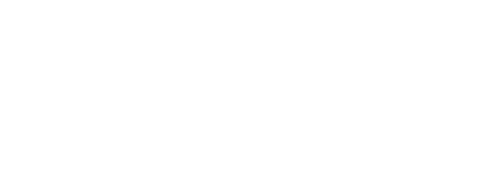 Горелова Юлия Олеговна№ вариантаКомбинация значений признаковРезультат Услуги, за которым обращается заявитель «Назначение ежемесячной выплаты»Результат Услуги, за которым обращается заявитель «Назначение ежемесячной выплаты»Опекуны, попечители (приемные родители), обратился личноОпекуны, попечители (приемные родители), уполномоченный представитель по доверенностиРезультат Услуги, за которым обращается заявитель «Исправление ошибок и опечаток в документах, выданных в результате предоставления услуги»Результат Услуги, за которым обращается заявитель «Исправление ошибок и опечаток в документах, выданных в результате предоставления услуги»Опекуны, попечители (приемные родители), обратился личноОпекуны, попечители (приемные родители), уполномоченный представитель по доверенности№ п/пПризнак заявителяЗначения признака заявителяРезультат Услуги «Назначение ежемесячной выплаты»Результат Услуги «Назначение ежемесячной выплаты»Результат Услуги «Назначение ежемесячной выплаты»Категория заявителя1. Опекуны, попечители (приемные родители)Заявитель обращается лично или через представителя?1. Обратился лично.2. Уполномоченный представитель по доверенностиРезультат Услуги «Исправление ошибок и опечаток в документах, выданных в результате предоставления услуги»Результат Услуги «Исправление ошибок и опечаток в документах, выданных в результате предоставления услуги»Результат Услуги «Исправление ошибок и опечаток в документах, выданных в результате предоставления услуги»Категория заявителя1. Опекуны, попечители (приемные родители)Заявитель обратился лично или через представителя?1. Обратился лично.2. Уполномоченный представитель по доверенности№ п/пВарианты предоставления Услуги, в которых данный межведомственный запрос необходим12Назначение ежемесячной выплаты, опекуны, попечители (приемные родители), обратился личноСведения о регистрации по месту жительства граждан РФ (МВД России).Направляемые в запросе сведения:фамилия, имя, отчество (при наличии);дата рождения;тип документа, удостоверяющего личность;серия документа, удостоверяющего личность;номер документа, удостоверяющего личность;дата выдачи документа, удостоверяющего личность.Запрашиваемые в запросе сведения и цели использования запрашиваемых в запросе сведений:фамилия, имя, отчество (при наличии) (принятие решения, административные процедуры);дата рождения (принятие решения, административные процедуры);место регистрации по месту жительства (принятие решения, административные процедуры);место регистрации по месту пребывания (принятие решения, административные процедуры);регион. Код субъекта Российской Федерации по ОКАТО (принятие решения, административные процедуры);населенный пункт (принятие решения, административные процедуры);улица (принятие решения, административные процедуры);дом (принятие решения, административные процедуры);корпус (принятие решения, административные процедуры);квартира (принятие решения, административные процедуры);дата начала срока регистрации (принятие решения, административные процедуры)Назначение ежемесячной выплаты, опекуны, попечители (приемные родители), уполномоченный представитель по доверенностиСведения о регистрации по месту жительства граждан РФ (МВД России).Направляемые в запросе сведения:фамилия, имя, отчество (при наличии);дата рождения;тип документа, удостоверяющего личность;серия документа, удостоверяющего личность;номер документа, удостоверяющего личность;дата выдачи документа, удостоверяющего личность.Запрашиваемые в запросе сведения и цели использования запрашиваемых в запросе сведений:фамилия, имя, отчество (при наличии) (принятие решения, административные процедуры);дата рождения (принятие решения, административные процедуры);место регистрации по месту жительства (принятие решения, административные процедуры);место регистрации по месту пребывания (принятие решения, административные процедуры);регион. Код субъекта Российской Федерации по ОКАТО (принятие решения, административные процедуры);населенный пункт (принятие решения, административные процедуры);улица (принятие решения, административные процедуры);дом (принятие решения, административные процедуры);корпус (принятие решения, административные процедуры);квартира (принятие решения, административные процедуры);дата начала срока регистрации (принятие решения, административные процедуры)